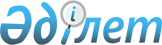 Об образовании конкурсной комиссии по выбору независимого аудитора для проведения ежегодного внешнего аудита Национального фонда Республики КазахстанПостановление Правительства Республики Казахстан от 14 октября 2003 года N 1053      В соответствии с Указом  Президента Республики Казахстан от 29 января 2001 года N 543 "О некоторых вопросах Национального фонда Республики Казахстан", постановлением  Правительства Республики Казахстан от 26 июля 2001 года N 1011 "Об утверждении Правил выбора независимого аудитора для проведения ежегодного внешнего аудита Национального фонда Республики Казахстан" Правительство Республики Казахстан постановляет: 

      1. С учетом представлений членов Совета по управлению Национальным фондом Республики Казахстан образовать комиссию для проведения конкурса по выбору независимого аудитора для проведения ежегодного внешнего аудита Национального фонда Республики Казахстан в следующем составе: Павлов                    - Первый заместитель Премьер- 

Александр Сергеевич         Министра Республики Казахстан, 

                            председатель Досаев                    - Министр финансов Республики 

Ерболат Аскарбекович        Казахстан, заместитель председателя       Члены комиссии: Муханов                   - заведующий Отделом 

Максат Нурдаулетович        социально-экономического анализа 

                            Администрации Президента 

                            Республики Казахстан 

                            (по согласованию) Саткалиева                - председатель Комитета 

Валентина Адамовна          казначейства Министерства 

                            финансов Республики Казахстан Аман                      - депутат, член Комитета по 

Евгений Иосифович           экономике, финансам и бюджету 

                            Сената Парламента Республики 

                            Казахстан (по согласованию) Космамбетов               - депутат, член Комитета по 

Тулебек Космамбетович       финансам и бюджету Мажилиса 

                            Парламента Республики Казахстан 

                            (по согласованию) Айтекенов                 - вице-министр экономики и бюджетного 

Кайрат Медыбаевич           планирования Республики Казахстан Сейткул                   - член Счетного комитета 

Кайырбек Сейткулулы         по контролю за исполнением 

                            республиканского бюджета 

                            (по согласованию) Альжанов                  - директор Департамента монетарных 

Батырбек Асылбекович        операций Национального Банка 

                            Республики Казахстан (по согласованию) 

      2. Конкурсной комиссии в установленном законодательством порядке провести конкурс до 31 декабря 2003 года по выбору независимого аудитора для проведения ежегодного внешнего аудита Национального фонда Республики Казахстан за 2003-2004 годы и определить по его результатам победителя конкурса. 

      3. Настоящее постановление вступает в силу со дня подписания.       Премьер-Министр 

      Республики Казахстан 
					© 2012. РГП на ПХВ «Институт законодательства и правовой информации Республики Казахстан» Министерства юстиции Республики Казахстан
				